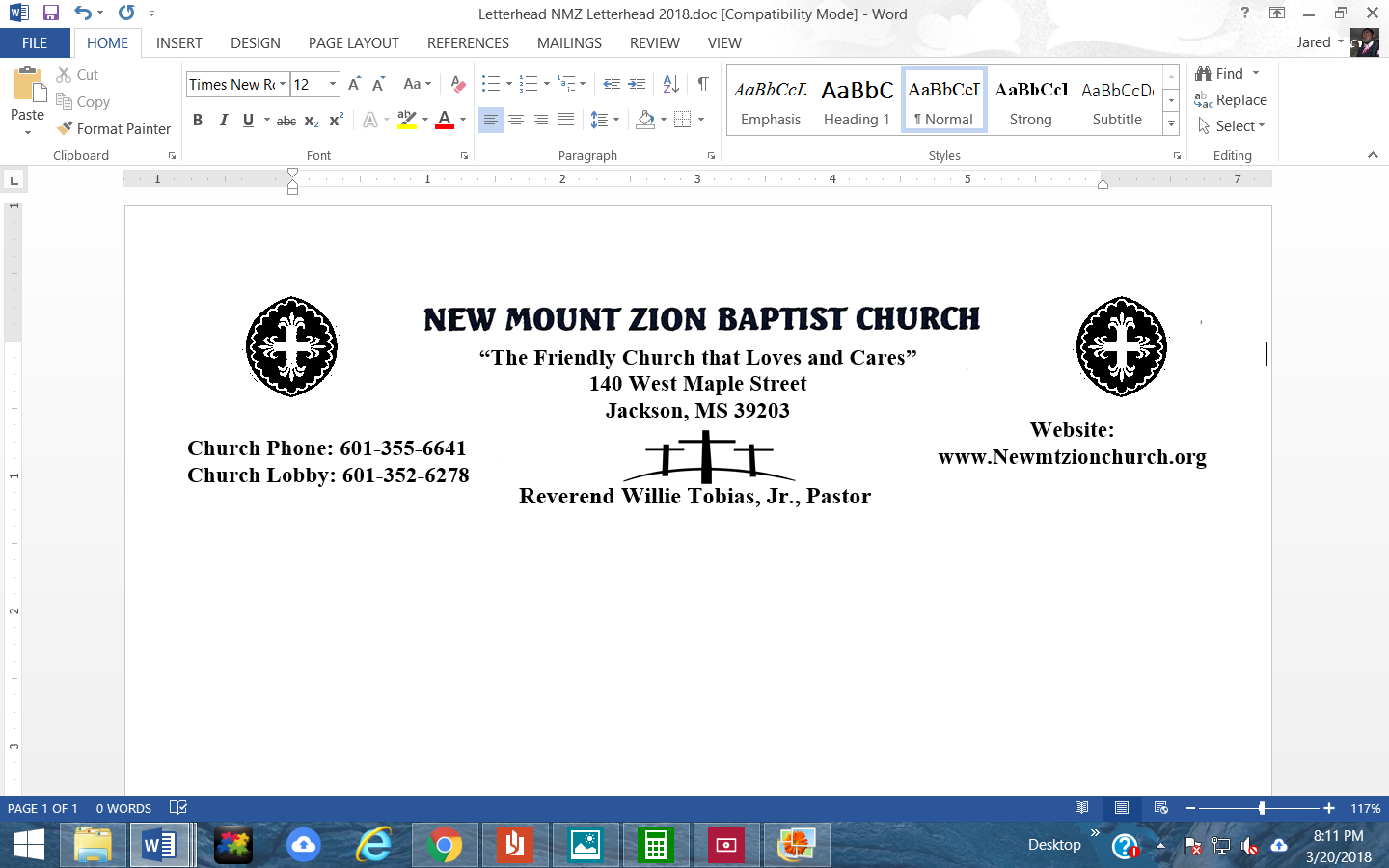 Genesis 15: 17-21 & Genesis 16: 1-16Bible Class: March 1, 2021Point to Ponder: This chapter records the darkest blot in the life of Abraham. It was a scheme of the flesh to get the promised son for Abraham. It was the devil's dirty shortcut which defiled people instead of obtaining the Divine promise. This sinful scheme still reaps problems today. A good deal of the conflict in the Middle East is a result of the scheme which is recorded in this chapter. In chapter 15 and verse 17, GOD’S presence was symbolized in a smoking firepot with a blazing torch. Provide other scripture references when God symbolized his presence with fire.  (Sis. Naydine Barnes)Who is Hagar? Why is she in Abraham’s house? Where did she come from?               (Sis. Leslie Jennings)Briefly discuss how the source of temptation (Sarai) has much to do with the strength of the temptation and how unfulfilled desires can cause one to become impatient.            (Sis. Genetra Robinson)Was Hagar Abraham’s mistress or his wife? (Dr. Sonja Fuqua)In verses 10-12, how does GOD comfort Hagar? (Pastor Herbert Broome)Briefly discuss Ishmael.  Share some interesting things about this individual.               (Sis. Emma Spiva)